BECOME A NOTE-TAKER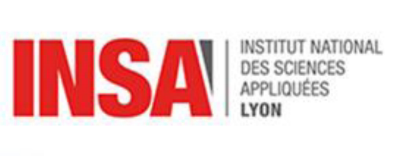 INSTITUTGASTON BERGERROLENote-taking assistance for a student with a disabilityDESCRIPTION OF ACTIVITIESTake notes during classes: they must be legible with no crossing out, clear, complete and coherent. Notes can be handwritten or typed.Number each page of the classPhotocopy or scan class notesDeliver the class notes to the student concerned very quickly.Help organise notes by subject.Notify the student concerned in case of unavailability.Liaise with the Student Disability Unit: inform them of any difficulties encountered and provide an assessment of the work carried out.REQUIREMENTSBe a student registered at INSABe in the same class as the student needing the notesHave legible handwritingBe self-sufficient and seriousCONDITIONSSubjects and number of hours to be defined according to each student.TERMS AND CONDITIONS OF THE CONTRACTCasual administrative employment application to be completed, with certain supporting documents: Identity card, social security certificate, student card and bank details. A charter must also be signed.Signed timesheet to be sent at the end of each semester to the Student Disability Unit so that payment can be made for the hours worked.Duration: The contract is entered into for the current academic year and is renewable every year. There may be an option to start in the middle of the year as required.